Ofrecer información general relacionada a la Información del Área Evaluación y Planificación Estratégica.Su gestión principal es fijar los objetivos ambientales, analizar alternativas posibles y plantear la forma de alcanzar los objetivos en un plazo predeterminado.Se le informará al ciudadano que deberá comunicarse o visitar las Oficinas correspondientes a su región, si necesita más información relacionada a esta división o de la Junta de Calidad Ambiental (JCA).Comunidad en general.Sector empresarial y privado.Instituciones académicas.Su propósito es facilitar la toma de decisiones que dan solución total o parcial a problemas definidos por funciones o necesidades ambientales específicas, asegurando que los componentes ambientales que se estudien sean las relacionadas con el problema analizado.El área se compone de tres (3) divisiones y la Oficina del Director, cada una de estas con funciones específicas pero coordinadas y complementarias.División de Planes y Proyectos: Administra y evalúa los datos de monitoreo de la calidad de agua para determinar si se cumple con la calidad en los diferentes recursos hídricos del país. División de Muestreo: División que se ocupa de la recolección de muestra a través de las estaciones establecidas en toda la isla.División de Validación de Datos y Modelaje Matemático: División responsable del manejo, recolección y generación de informes, análisis, e informes de los datos estadísticos de la calidad del aire.Lugar:		Oficina Central de la Junta de Calidad Ambiental (JCA) 		División de Validación de Datos y Modelaje Matemático		Directorio General de la Junta de Calidad Ambientalhttp://www.jca.gobierno.pr/ Teléfono:		(787) 767-8181 ext. 3255Fax:		(787) 756-5906Horario: 		lunes a viernes de 8:00 a.m. – 4:30 p.m. No conlleva costo para el ciudadano.No aplica.No aplica.Página Web Junta de Calidad Ambiental - http://www.jca.gobierno.pr/Funciones de la Junta de Calidad AmbientalJCA - Área Evaluación y Planificación Estratégica 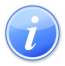 Descripción del Servicio                                                                            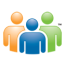 Audiencia y Propósito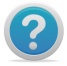 Consideraciones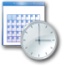 Lugar y Horario de Servicio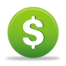 Costo del Servicio y Métodos de Pago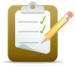 Requisitos para Obtener Servicio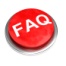 Preguntas Frecuentes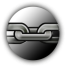 Enlaces Relacionados